TÜRKİYE ATLETİZM FEDERASYONU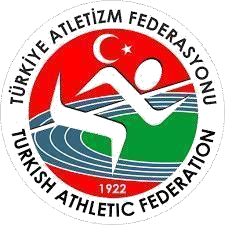 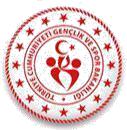 UZAKTAN EĞİTİMATLETİZMDE ÇOCUK KORUMA VE ÇOCUK ATLETİZMİ EĞİTİM PROGRAMI03 HAZİRAN 202403 Haziran 2024 tarihinde gerçekleşecek olan ‘‘Atletizmde Çocuk Koruma ve Çocuk Atletizmi Eğitim Programı’’ konu başlıklı Uzaktan Seminere katılmaya hak kazanan kursiyerlerin listesi aşağıda yer almaktadır.Söz konusu eğitimin ilk günü (03 Haziran 2024) Uzaktan Eğitim ile Zoom Uygulaması üzerinden gerçekleşecektir (Tüm kursiyerlerin katılması zorunludur).Seminerin gerçekleşeceği Zoom Uygulamasına giriş sırasında kullanılacak olan Webinar ID ve Password (Şifre) aşağıda adı geçen kursiyerlerin sisteme kayıt oldukları e-posta adreslerine gönderilecektir.Gelen Webinar ID ve Şifresi Gereksiz ya da Spam klasörlerinizde de kontrol etmenizi rica olunur.03 Haziran 2024 tarihindeki Atletizmde Çocuk Koruma ve Çocuk Atletizmi Eğitim programının yayını 10.00’da başlayacak olup, yayına 09.30 itibariyle giriş yapmanız gerekmektedir.Gerçekleşecek olan Seminer için gönderilmiş olan Webinar ID ve Password (Şifre) e-posta adresine ulaşmadığını düşünen kursiyerlerimiz 02 Haziran 2024 saat 22:00’e kadar kubra.islak@taf.org.tr geri dönüş yapmaları gerekmektedir.Seminerle ilgili bütün bilgilendirmeler e-posta üzerinden yapılacak olup, maillerini kontrol etmeyi unutmayınız.ZOOM YAYININA GİRİŞ YAPARKEN ADINIZI VE SOYADINIZI EKSİKSİZ VE DOĞRU OLARAK YAZMANIZ YOKLAMA ALINACAĞI İÇİN ÖNEM TEŞKİL ETMEKTEDİR.Uzaktan Eğitimi verilen derslerde her 15 dk bir yoklama yapılacak, yoklamada bir derse bile girmeyen katılımcılar yok sayılacak ve kurs ile ilişiği kesilecektir. (Ücret iadesi olmayacak ve bir sonraki kursa aktarımı sağlanmayacaktır.)Atletizmde Çocuk Koruma ve Çocuk Atletizmi Eğitiminde Öğr. Gör. Mazereti nedeniyle katılamamaları halinde yeni ders programı ile ilgili bilgilendirme tarafınıza gönderilecektir.Kurs programı ve uzaktan eğitim hakkında katılımcılara yeterli bir süre öncesinden bilgi verildiğinden, kursa katılımınızla ilgili herhangi bir mazeret kabul edilmeyecektir.Kursun il üç günü Uzaktan Eğitimle gerçekleşeceği için, bulunacağınız yerde yeterli hızda internet bağlantısı ve donanım olması gereklidir. İnternet imkânlarından kaynaklı sorunlar mazeret olarak kabul edilmeyecektir. Her ne kadar eğitimi akıllı telefon ve tabletten takip etmeniz olası olsa da tavsiye edilmemektedir. Bu yöntem kaynaklı olumsuzluklar mazeret olarak sunulamaz.ZOOM UYGULAMASI KULLANIM ŞEKLİİlk olarak www.zoom.us adlı internet sitesinden Zoom uygulamasını indirerek Seminer Öncesinde Telefon veya Bilgisayarınızda uygulamayı hazır ediniz.Uygulamayı açtıktan sonra join ikonuna tıklayarak e-posta adresinize Federasyonumuz tarafından gönderilen Webinar ID ve Password (Şifre) ile yayına katılım sağlayabilirsiniz.Zoom yayınına giriş yapılırken katılımcının adı ve soyadı eksiksiz ve doğru olarak yazılmalıdır.TÜM SORU VE CEVAPLARINIZ İÇİNkubra.islak@taf.org.trKATILIMCI LİSTESİKATILIMCI LİSTESİKATILIMCI LİSTESİKATILIMCI LİSTESİNOADI SOYADINOADI SOYADI1ADEM DİZMAN22GÖKHAN ÇELİK2ALİ EMRE SANGUR23HARUN DEMİR3BEKİR KÜÇÜKIŞILAK24İLAYDA SALMANLI4BETÜL EŞKİLER25KADİR KESKİN5CANER LÖK26KAYA MEHMET AKTEPE6EBRU ALATAŞ PALABIYIK27LÜTFİYE TAŞKIN7EDANUR YILDIRIM28MEHMET AKİF ATASOY8EMRE GÜRKAN ÇİÇEKLİ29MUHAMMED RAŞİT KORCAK9ENES TAYMAZ30MUHAMMET KÖROĞLU10ENVER EZGİ31MUHAMMET RAŞİT KALAFAT11ERKAN SEVCI32MURAT KOÇAK12ESRA AŞKIN33MUSTAFA TOPRAK13EVREN DEMİRELLİ KUZU34MÜJGAN LÖK14EZEL ÖZDEMİR35OSMAN DEMİR15EZGİ GÜR36SAMET DURAN16FATIMA TÜRKELİ37SAVAŞ PARLAK17FERHAT YETİK38SERKAN ŞAKİ18FEVZETTİN SONĞUR39SEYİT TURHAN19FUAT SEVER40TUĞÇE ŞAHİN20FURKAN AYHAN41YUSUF KARABALIK21FURKAN MUTLU